GOBIERNO DEL ESTADO DE BAJA CALIFORNIA SUR SECRETARÍA DE EDUCACIÓN PÚBLICA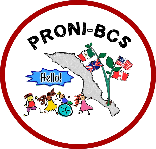 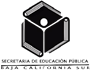 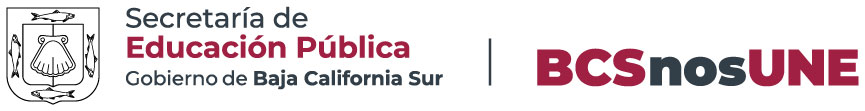 DIRECCIÓN GENERAL DE EDUCACIÓN BÁSICA PROGRAMA NACIONAL DE INGLÉSEscuela:Unidad:Núm. de planeación:Núm. de planeación:Núm. de planeación:Núm. de planeación:Nombre del maestro (a):Nombre del maestro (a):Nombre del maestro (a):Nombre del maestro (a):Nombre del maestro (a):Ciclo escolar:Ciclo escolar:Ciclo escolar:Grado:Grupo:Grupo:Fecha:Desde:Hasta:Referencia común: MCER A2 (A2.1)5to de PrimariaReferencia común: MCER A2 (A2.1)5to de PrimariaReferencia común: MCER A2 (A2.1)5to de PrimariaReferencia común: MCER A2 (A2.1)5to de PrimariaReferencia común: MCER A2 (A2.1)5to de PrimariaReferencia común: MCER A2 (A2.1)5to de PrimariaReferencia común: MCER A2 (A2.1)5to de PrimariaReferencia común: MCER A2 (A2.1)5to de PrimariaReferencia común: MCER A2 (A2.1)5to de PrimariaReferencia común: MCER A2 (A2.1)5to de PrimariaReferencia común: MCER A2 (A2.1)5to de PrimariaReferencia común: MCER A2 (A2.1)5to de PrimariaReferencia común: MCER A2 (A2.1)5to de PrimariaReferencia común: MCER A2 (A2.1)5to de PrimariaReferencia común: MCER A2 (A2.1)5to de PrimariaReferencia común: MCER A2 (A2.1)5to de PrimariaReferencia común: MCER A2 (A2.1)5to de PrimariaReconoce el sentido general y algunas ideas principales de diversos textos orales y escritos de contextos cercanos, conocidos y relevantes (información básica sobre sí mismo y su familia, su escuela, compras, lugares de interés, ocupaciones, etc.). Interviene en algunas transacciones utilizando estrategias verbales y no verbales en intercambios muy sencillos y directos de información sobre cuestiones que le son conocidas habituales y de interés personal. Interpreta y describe información. Describe en términos sencillos algunos aspectos de su entorno, así como cuestiones relacionadas con sus necesidades personales. Se relaciona con la lengua y la cultura mediante juegos y varias actividades lúdicas y literarias.Reconoce el sentido general y algunas ideas principales de diversos textos orales y escritos de contextos cercanos, conocidos y relevantes (información básica sobre sí mismo y su familia, su escuela, compras, lugares de interés, ocupaciones, etc.). Interviene en algunas transacciones utilizando estrategias verbales y no verbales en intercambios muy sencillos y directos de información sobre cuestiones que le son conocidas habituales y de interés personal. Interpreta y describe información. Describe en términos sencillos algunos aspectos de su entorno, así como cuestiones relacionadas con sus necesidades personales. Se relaciona con la lengua y la cultura mediante juegos y varias actividades lúdicas y literarias.Reconoce el sentido general y algunas ideas principales de diversos textos orales y escritos de contextos cercanos, conocidos y relevantes (información básica sobre sí mismo y su familia, su escuela, compras, lugares de interés, ocupaciones, etc.). Interviene en algunas transacciones utilizando estrategias verbales y no verbales en intercambios muy sencillos y directos de información sobre cuestiones que le son conocidas habituales y de interés personal. Interpreta y describe información. Describe en términos sencillos algunos aspectos de su entorno, así como cuestiones relacionadas con sus necesidades personales. Se relaciona con la lengua y la cultura mediante juegos y varias actividades lúdicas y literarias.Reconoce el sentido general y algunas ideas principales de diversos textos orales y escritos de contextos cercanos, conocidos y relevantes (información básica sobre sí mismo y su familia, su escuela, compras, lugares de interés, ocupaciones, etc.). Interviene en algunas transacciones utilizando estrategias verbales y no verbales en intercambios muy sencillos y directos de información sobre cuestiones que le son conocidas habituales y de interés personal. Interpreta y describe información. Describe en términos sencillos algunos aspectos de su entorno, así como cuestiones relacionadas con sus necesidades personales. Se relaciona con la lengua y la cultura mediante juegos y varias actividades lúdicas y literarias.Reconoce el sentido general y algunas ideas principales de diversos textos orales y escritos de contextos cercanos, conocidos y relevantes (información básica sobre sí mismo y su familia, su escuela, compras, lugares de interés, ocupaciones, etc.). Interviene en algunas transacciones utilizando estrategias verbales y no verbales en intercambios muy sencillos y directos de información sobre cuestiones que le son conocidas habituales y de interés personal. Interpreta y describe información. Describe en términos sencillos algunos aspectos de su entorno, así como cuestiones relacionadas con sus necesidades personales. Se relaciona con la lengua y la cultura mediante juegos y varias actividades lúdicas y literarias.Reconoce el sentido general y algunas ideas principales de diversos textos orales y escritos de contextos cercanos, conocidos y relevantes (información básica sobre sí mismo y su familia, su escuela, compras, lugares de interés, ocupaciones, etc.). Interviene en algunas transacciones utilizando estrategias verbales y no verbales en intercambios muy sencillos y directos de información sobre cuestiones que le son conocidas habituales y de interés personal. Interpreta y describe información. Describe en términos sencillos algunos aspectos de su entorno, así como cuestiones relacionadas con sus necesidades personales. Se relaciona con la lengua y la cultura mediante juegos y varias actividades lúdicas y literarias.Reconoce el sentido general y algunas ideas principales de diversos textos orales y escritos de contextos cercanos, conocidos y relevantes (información básica sobre sí mismo y su familia, su escuela, compras, lugares de interés, ocupaciones, etc.). Interviene en algunas transacciones utilizando estrategias verbales y no verbales en intercambios muy sencillos y directos de información sobre cuestiones que le son conocidas habituales y de interés personal. Interpreta y describe información. Describe en términos sencillos algunos aspectos de su entorno, así como cuestiones relacionadas con sus necesidades personales. Se relaciona con la lengua y la cultura mediante juegos y varias actividades lúdicas y literarias.Reconoce el sentido general y algunas ideas principales de diversos textos orales y escritos de contextos cercanos, conocidos y relevantes (información básica sobre sí mismo y su familia, su escuela, compras, lugares de interés, ocupaciones, etc.). Interviene en algunas transacciones utilizando estrategias verbales y no verbales en intercambios muy sencillos y directos de información sobre cuestiones que le son conocidas habituales y de interés personal. Interpreta y describe información. Describe en términos sencillos algunos aspectos de su entorno, así como cuestiones relacionadas con sus necesidades personales. Se relaciona con la lengua y la cultura mediante juegos y varias actividades lúdicas y literarias.Reconoce el sentido general y algunas ideas principales de diversos textos orales y escritos de contextos cercanos, conocidos y relevantes (información básica sobre sí mismo y su familia, su escuela, compras, lugares de interés, ocupaciones, etc.). Interviene en algunas transacciones utilizando estrategias verbales y no verbales en intercambios muy sencillos y directos de información sobre cuestiones que le son conocidas habituales y de interés personal. Interpreta y describe información. Describe en términos sencillos algunos aspectos de su entorno, así como cuestiones relacionadas con sus necesidades personales. Se relaciona con la lengua y la cultura mediante juegos y varias actividades lúdicas y literarias.Reconoce el sentido general y algunas ideas principales de diversos textos orales y escritos de contextos cercanos, conocidos y relevantes (información básica sobre sí mismo y su familia, su escuela, compras, lugares de interés, ocupaciones, etc.). Interviene en algunas transacciones utilizando estrategias verbales y no verbales en intercambios muy sencillos y directos de información sobre cuestiones que le son conocidas habituales y de interés personal. Interpreta y describe información. Describe en términos sencillos algunos aspectos de su entorno, así como cuestiones relacionadas con sus necesidades personales. Se relaciona con la lengua y la cultura mediante juegos y varias actividades lúdicas y literarias.Reconoce el sentido general y algunas ideas principales de diversos textos orales y escritos de contextos cercanos, conocidos y relevantes (información básica sobre sí mismo y su familia, su escuela, compras, lugares de interés, ocupaciones, etc.). Interviene en algunas transacciones utilizando estrategias verbales y no verbales en intercambios muy sencillos y directos de información sobre cuestiones que le son conocidas habituales y de interés personal. Interpreta y describe información. Describe en términos sencillos algunos aspectos de su entorno, así como cuestiones relacionadas con sus necesidades personales. Se relaciona con la lengua y la cultura mediante juegos y varias actividades lúdicas y literarias.Reconoce el sentido general y algunas ideas principales de diversos textos orales y escritos de contextos cercanos, conocidos y relevantes (información básica sobre sí mismo y su familia, su escuela, compras, lugares de interés, ocupaciones, etc.). Interviene en algunas transacciones utilizando estrategias verbales y no verbales en intercambios muy sencillos y directos de información sobre cuestiones que le son conocidas habituales y de interés personal. Interpreta y describe información. Describe en términos sencillos algunos aspectos de su entorno, así como cuestiones relacionadas con sus necesidades personales. Se relaciona con la lengua y la cultura mediante juegos y varias actividades lúdicas y literarias.Reconoce el sentido general y algunas ideas principales de diversos textos orales y escritos de contextos cercanos, conocidos y relevantes (información básica sobre sí mismo y su familia, su escuela, compras, lugares de interés, ocupaciones, etc.). Interviene en algunas transacciones utilizando estrategias verbales y no verbales en intercambios muy sencillos y directos de información sobre cuestiones que le son conocidas habituales y de interés personal. Interpreta y describe información. Describe en términos sencillos algunos aspectos de su entorno, así como cuestiones relacionadas con sus necesidades personales. Se relaciona con la lengua y la cultura mediante juegos y varias actividades lúdicas y literarias.Reconoce el sentido general y algunas ideas principales de diversos textos orales y escritos de contextos cercanos, conocidos y relevantes (información básica sobre sí mismo y su familia, su escuela, compras, lugares de interés, ocupaciones, etc.). Interviene en algunas transacciones utilizando estrategias verbales y no verbales en intercambios muy sencillos y directos de información sobre cuestiones que le son conocidas habituales y de interés personal. Interpreta y describe información. Describe en términos sencillos algunos aspectos de su entorno, así como cuestiones relacionadas con sus necesidades personales. Se relaciona con la lengua y la cultura mediante juegos y varias actividades lúdicas y literarias.Reconoce el sentido general y algunas ideas principales de diversos textos orales y escritos de contextos cercanos, conocidos y relevantes (información básica sobre sí mismo y su familia, su escuela, compras, lugares de interés, ocupaciones, etc.). Interviene en algunas transacciones utilizando estrategias verbales y no verbales en intercambios muy sencillos y directos de información sobre cuestiones que le son conocidas habituales y de interés personal. Interpreta y describe información. Describe en términos sencillos algunos aspectos de su entorno, así como cuestiones relacionadas con sus necesidades personales. Se relaciona con la lengua y la cultura mediante juegos y varias actividades lúdicas y literarias.Reconoce el sentido general y algunas ideas principales de diversos textos orales y escritos de contextos cercanos, conocidos y relevantes (información básica sobre sí mismo y su familia, su escuela, compras, lugares de interés, ocupaciones, etc.). Interviene en algunas transacciones utilizando estrategias verbales y no verbales en intercambios muy sencillos y directos de información sobre cuestiones que le son conocidas habituales y de interés personal. Interpreta y describe información. Describe en términos sencillos algunos aspectos de su entorno, así como cuestiones relacionadas con sus necesidades personales. Se relaciona con la lengua y la cultura mediante juegos y varias actividades lúdicas y literarias.Reconoce el sentido general y algunas ideas principales de diversos textos orales y escritos de contextos cercanos, conocidos y relevantes (información básica sobre sí mismo y su familia, su escuela, compras, lugares de interés, ocupaciones, etc.). Interviene en algunas transacciones utilizando estrategias verbales y no verbales en intercambios muy sencillos y directos de información sobre cuestiones que le son conocidas habituales y de interés personal. Interpreta y describe información. Describe en términos sencillos algunos aspectos de su entorno, así como cuestiones relacionadas con sus necesidades personales. Se relaciona con la lengua y la cultura mediante juegos y varias actividades lúdicas y literarias.AMBIENTE SOCIAL DEL APRENDIZAJE:AMBIENTE SOCIAL DEL APRENDIZAJE:AMBIENTE SOCIAL DEL APRENDIZAJE:AMBIENTE SOCIAL DEL APRENDIZAJE:AMBIENTE SOCIAL DEL APRENDIZAJE:AMBIENTE SOCIAL DEL APRENDIZAJE:AMBIENTE SOCIAL DEL APRENDIZAJE:AMBIENTE SOCIAL DEL APRENDIZAJE:AMBIENTE SOCIAL DEL APRENDIZAJE:AMBIENTE SOCIAL DEL APRENDIZAJE:AMBIENTE SOCIAL DEL APRENDIZAJE:AMBIENTE SOCIAL DEL APRENDIZAJE:AMBIENTE SOCIAL DEL APRENDIZAJE:AMBIENTE SOCIAL DEL APRENDIZAJE:AMBIENTE SOCIAL DEL APRENDIZAJE:AMBIENTE SOCIAL DEL APRENDIZAJE:AMBIENTE SOCIAL DEL APRENDIZAJE:ACTIVIDAD COMUNICATIVA:ACTIVIDAD COMUNICATIVA:ACTIVIDAD COMUNICATIVA:ACTIVIDAD COMUNICATIVA:ACTIVIDAD COMUNICATIVA:ACTIVIDAD COMUNICATIVA:ACTIVIDAD COMUNICATIVA:ACTIVIDAD COMUNICATIVA:ACTIVIDAD COMUNICATIVA:ACTIVIDAD COMUNICATIVA:ACTIVIDAD COMUNICATIVA:ACTIVIDAD COMUNICATIVA:ACTIVIDAD COMUNICATIVA:ACTIVIDAD COMUNICATIVA:ACTIVIDAD COMUNICATIVA:ACTIVIDAD COMUNICATIVA:ACTIVIDAD COMUNICATIVA:PRÁCTICA SOCIAL DEL LENGUAJE:PRÁCTICA SOCIAL DEL LENGUAJE:PRÁCTICA SOCIAL DEL LENGUAJE:PRÁCTICA SOCIAL DEL LENGUAJE:PRÁCTICA SOCIAL DEL LENGUAJE:PRÁCTICA SOCIAL DEL LENGUAJE:PRÁCTICA SOCIAL DEL LENGUAJE:PRÁCTICA SOCIAL DEL LENGUAJE:PRÁCTICA SOCIAL DEL LENGUAJE:PRÁCTICA SOCIAL DEL LENGUAJE:PRÁCTICA SOCIAL DEL LENGUAJE:PRÁCTICA SOCIAL DEL LENGUAJE:PRÁCTICA SOCIAL DEL LENGUAJE:PRÁCTICA SOCIAL DEL LENGUAJE:PRÁCTICA SOCIAL DEL LENGUAJE:PRÁCTICA SOCIAL DEL LENGUAJE:PRÁCTICA SOCIAL DEL LENGUAJE:APRENDIZAJES ESPERADOS:APRENDIZAJES ESPERADOS:APRENDIZAJES ESPERADOS:APRENDIZAJES ESPERADOS:APRENDIZAJES ESPERADOS:APRENDIZAJES ESPERADOS:APRENDIZAJES ESPERADOS:APRENDIZAJES ESPERADOS:APRENDIZAJES ESPERADOS:APRENDIZAJES ESPERADOS:APRENDIZAJES ESPERADOS:APRENDIZAJES ESPERADOS:APRENDIZAJES ESPERADOS:APRENDIZAJES ESPERADOS:APRENDIZAJES ESPERADOS:APRENDIZAJES ESPERADOS:APRENDIZAJES ESPERADOS:TiempoTiempoSecuencia de actividadesSecuencia de actividadesSecuencia de actividadesSecuencia de actividadesSecuencia de actividadesSecuencia de actividadesSecuencia de actividadesSecuencia de actividadesSecuencia de actividadesSecuencia de actividadesSecuencia de actividadesSecuencia de actividadesRecursos didácticosRecursos didácticosRecursos didácticos    Sesión 1    Sesión 1    Sesión 2    Sesión 2   Sesión 3   Sesión 3   Sesión 4   Sesión 4   Sesión 5   Sesión 5   Sesión 6   Sesión 6   Sesión 7   Sesión 7Sesión 8Sesión 8Sesión 9Sesión 9Sesión 10Sesión 10Sesión 11Sesión 11Sesión 12Sesión 12Firma del AEEV / DOCENTE DE INGLÉS.                                    Vo.Bo. Director.